Уважаемые коллеги!Филиал ФГБУ «ФКП Росреестра» по Псковской области направляет Вам для сведения и возможного учета в работе копию письма Федеральной службы государственной регистрации, кадастра и картографии от 15.07.2019 №05-0629/19 в части, касающейся вопросов, связанных с изменением в требования к подготовке актов обследования, утвержденные приказом Минэкономразвития РФ от 20.11.2015 №861, и требования к подготовке технического плана и состав содержащихся в нем сведений, утвержденных приказом Минэкономразвития РФ от 18.12.2015 №953, а так же постановление Правительства РФ от 06.07.2019 №864 «О внесении изменений в некоторые акты Правительства РФ»Директор                                                                                                 М.А. БочарниковаИсп.: О.В. АфонинаТел. (8112) 649301 (доб. 2110)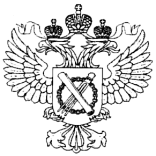 МИНИСТЕРСТВО ЭКОНОМИЧЕСКОГОРАЗВИТИЯ РОССИЙСКОЙ ФЕДЕРАЦИИФЕДЕРАЛЬНАЯ СЛУЖБА ГОСУДАРСТВЕННОЙ РЕГИСТРАЦИИ, КАДАСТРА И КАРТОГРАФИИФИЛИАЛ ФЕДЕРАЛЬНОГО ГОСУДАРСТВЕННОГО БЮДЖЕТНОГО УЧРЕЖДЕНИЯ«Федеральная кадастровая палатаФедеральной службы государственнойрегистрации, кадастра и картографии»по Псковской областиСогласно листу рассылкиРабочая ул., д. 11, г. Псков, 180017тел. (8112) 649301E-mail: filial@60.kadastr.ruОКПО 49042487, ОГРН 1027700485757,ИНН / КПП 7705401340 / 602743001Согласно листу рассылки________________ № _______________На ________от _________Согласно листу рассылки